OSNOVNA ŠKOLA FRANE PETRIĆA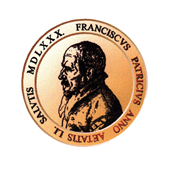                                                CRES_________________________Tel:051/571-211; Tel.fax.:051/571-136email:os-cres@os-fpetrica-cres.skole.hrKLASA: 112-01/21-01/02URBROJ: 2113-25-01-21-13Cres, 25.03.2021.Sukladno Pravilniku o načinu i postupku zapošljavanja u OŠ „Frane Petrića“ Cres, povjerenstvo za provedbu natječaja za radno mjesto:Učitelj/ica tehničke kulture  na neodređeno nepuno radno vrijeme 20 sati tjedno - 1 izvršitelj/icaOBAVIJESTo vremenu održavanja pisanog testiranja i intervjuaPisano testiranje i intervju provode se u cilju prethodne provjere znanja i sposobnosti kandidata koji ispunjavaju formalne uvjete natječaja raspisanog 10.03.2021. godine.Prethodnoj provjeri znanja i sposobnosti mogu pristupiti samo kandidati koji ispunjavaju formalne uvjete natječaja. 1. P.Đ.Pravni i drugi izvori za pripremu kandidata za testiranje:Zakona o odgoju i obrazovanju za osnovne i srednje škole (NN 87/08, 86/09, 92/10, 105/10, 90/11, 5/12, 16/12, 86/12, 94/13, 152/14, 7/17 i 68/18, 98/19, 64/20)Pravilnik o osnovnoškolskom i srednjoškolskom odgoju i obrazovanju učenika s teškoćama u razvojuPravilnik o kriterijima za izricanje pedagoških mjeraPravilnik o izmjenama i dopuni Pravilnika o načinima, postupcima i elementima vrednovanja učenika u osnovnim i  i srednjim školama (NN82/19)Kurikulum za nastavni  predmet Tehnička kulturaPisano testiranje iz poznavanja propisa provest će se 31.03.2021. godine s početkom u 10,00 sati. Razgovor (intervju) s kandidatima koji su na pismenom testiranju ostvarili najmanje 50% bodova provest će se istog dana 31.03.2021. godine s početkom u 12,30 sati.Pisano testiranje,  kao i intervju održat će se u prostorijama OŠ „Frane Petrića“ Cres, na adresi Šetalište 20. travnja 56, Cres.Kandidat koji pristupi testiranju dužan je sa sobom ponijeti osobnu iskaznicu, radi utvrđivanja identiteta, te pridržavanja svih epidemioloških uputa.Ako kandidat ne pristupi pisanom testiranju i/ili intervjuu smatrat će se da je povukao prijavu na natječaj.Povjerenstvo za provedbu natječaja